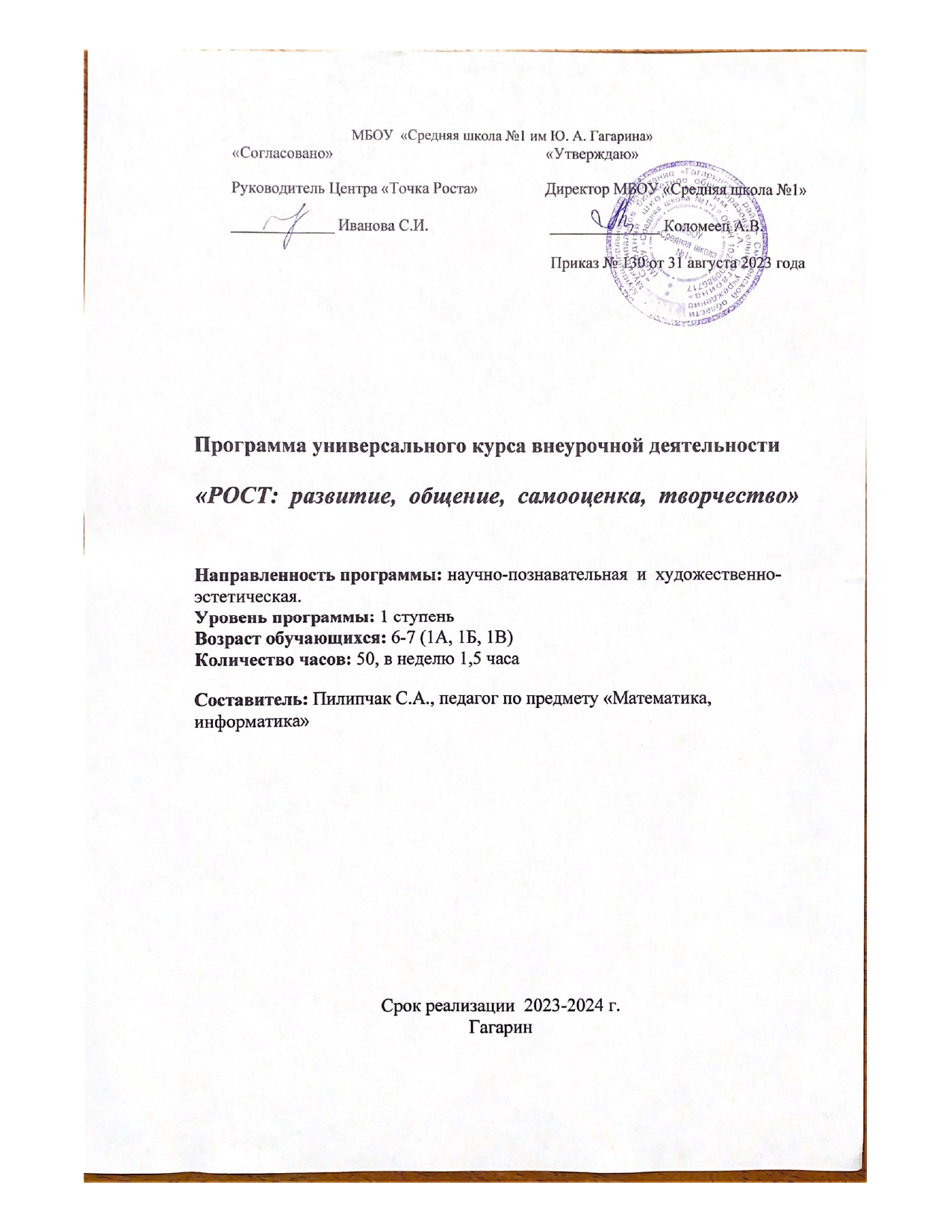 1.Пояснительная запискаРабочая программа разработана на основе авторской программы Е.Г. Конновой и Федерального государственного образовательного стандарта начального общего образования, Концепции интеллектуального развития и воспитания личности гражданина России, планируемых результатов начального общего образования, письма Министерства образования,  науки от 27 апреля 2015г.  №01-14/1256 «Методические рекомендации по разработке рабочих программ учебных предметов, курсов и модулей в общеобразовательных учреждениях»,Направленность программы – научно-познавательная и художественно-эстетическая. Основные виды деятельности – игровая и познавательная. Программа рассчитана на  1 час в неделю.Актуальность настоящей программы для 1 класса состоит в том, что она создает условия для социальной адаптации при начале обучения в школе, творческой самореализации личности ребёнка.Содержание деятельности учащихся начальных классов во внеурочное время – это, прежде всего, единство познавательной и игровой деятельности. В игре, наполненной интересным познавательным материалом, дети получают возможность развивать свои личностные, познавательные, коммуникативные компетенции, проявляют себя эмоционально.В связи с переходом на новый образовательный стандарт в настоящее время внеурочная деятельность является неотъемлемой частью учебно-воспитательного процесса и одной из форм организации свободного времени учащихся.Данная программа способствует раскрытию индивидуальных способностей ребёнка, которые не всегда удаётся выявить на уроке, развитию у детей интереса к различным видам деятельности, желанию активно участвовать в одобряемой деятельности. Каждый вид деятельности – творческий, познавательный, игровой – обогащает коммуникативный опыт школьников. Занятия направлены на то, чтобы каждый ученик мог ощутить свою уникальность и востребованность.2. Цели курсасоздание условий для достижения обучающимися необходимого для жизни в обществе социального опыта, для многогранного развития и социализации в свободное от учёбы время;создание воспитывающей среды, обеспечивающей активизацию социальных, интеллектуальных интересов учащихся в свободное время, формирование и развитие здоровой, творчески растущей личности.Задачи курсаФормирование у обучающихся начальных классов умения ориентироваться в новой социальной среде.Формирование положительной «Я - концепции».Формирование коммуникативной культуры, умения общаться и сотрудничать.Развитие навыков рефлексивных действий.Знакомство обучающихся с некоторыми видами декоративно-прикладного творчества.Развитие творческих способностей личности ребёнка, фантазии и воображения.Ценностные  ориентиры и  принципы  программы:•	непрерывность  дополнительного образования как механизма полноты   и  целостности образования  в  целом;•	развития  индивидуальности  каждого  ребенка  в  процессе социального  самоопределения  в  системе  внеурочной  деятельности;•	системность организации  учебно-воспитательного  процесса;•	раскрытие  способностей  и  поддержка  одаренности  детей; •	использование  в  программном  материале  занимательности.Принцип системностиРеализация  задач через связь внеурочной деятельности с учебным процессом.Принцип гуманизацииУважение к личности ребёнка. Создание благоприятных условий для развития способностей детей.Принцип доступности и постепенного увеличения сложностиВсе задания построены от простого к сложному, при этом учитываются способности учащихся.Принцип «спирали»Последовательность заданий разных видов деятельности на каждом занятии повторяется.Принцип опорыУчёт интересов и потребностей учащихся; опора на них.Принцип обратной связиКаждое занятие должно заканчиваться рефлексией. Совместно с учащимися необходимо обсудить, что получилось и что не получилось, изучить их мнение, определить их настроение и перспективу. Принцип успешностиИ взрослому, и ребенку необходимо быть значимым и успешным. Степень успешности определяет самочувствие человека, его отношение к окружающим его людям, окружающему миру. Если ученик будет видеть, что его вклад в общее дело оценен, то в последующих делах он будет еще более активен и успешен. Очень важно, чтобы оценка успешности ученика была искренней и неформальной, она должна отмечать реальный успех и реальное достижение.Принцип стимулированияВключает в себя приёмы поощрения и вознаграждения.Формы и  методы работы:Формы занятий могут быть разнообразными – групповая, индивидуальная, интегрированная.Виды занятий: словесные (устное изложение учителем, анализ условия задачи), наглядные (наблюдение, работа по образцу), практические (конструирование), игровые, интеллектуальные (логические) игры на поиск связей, закономерностей, задания на кодирование и декодирование информации, игры на движение с использованием терминологии предмета.         Методы: репродуктивный (воспроизводящий); иллюстративный (объяснение сопровождается демонстрацией наглядного материала); проблемный (педагог ставит проблему и вместе с детьми ищет пути её решения); эвристический (проблема формулируется детьми, ими и предлагаются способы её решения).Возрастная   характеристика группы: Каждый ребенок в младшем школьном  возрасте   имеет  те или иные наклонности. А интегрированное обучение позволяет наиболее полно раскрыть и развить в ребенке   способности разного характера.Поэтому в коллектив принимаются дети независимо от   их креативных  данных. Определяющим   фактором    является   активное   желание   ребенка   и заинтересованность его родителей.  3. Ожидаемые результаты:улучшение психологической и социальной комфортности в классном коллективе;развитие творческой и познавательной активности каждого ребёнка;укрепление здоровья школьников.Планируемые личностные результатыСамоопределение:готовность и способность обучающихся к саморазвитию;внутренняя позиция школьника на основе положительного отношения к школе;принятие образа «хорошего ученика»;самостоятельность и личная ответственность за свои поступки, установка на здоровый образ жизни;начальные навыки адаптации в динамично изменяющемся мире.Смыслообразование:мотивация любой деятельности (социальная, учебно-познавательная и внешняя);самооценка на основе критериев успешности этой деятельности;эмпатия как понимание чувств других людей и сопереживание им.Нравственно-этическая ориентация:уважительное отношение к иному мнению;навыки сотрудничества в разных ситуаций;эстетические потребности, ценности и чувства.Формы подведения итогов реализации программыВ соответствии с требованиями Федерального государственного образовательного стандарта начального общего образования в школе разработана система, ориентированная на выявление и оценивание образовательных достижений учащихся с целью итоговой оценки подготовки выпускников на ступени начального общего образования.Особенностями этой системы являются:комплексный подход к оценке результатов образования (оценка предметных, метапредметных и личностных результатов общего образования);использование таких форм и методов оценки, как практические работы, творческие работы, самооценивание, наблюдение.4. Содержание учебной программыВ первом классе в силу возрастных особенностей ребёнку трудно долго удерживать внимание на однотипных заданиях, поэтому занятия данного курса построены по принципу «спирали», то есть последовательность заданий разных видов деятельности повторяется с небольшими вариациями на каждом занятии, но сами задания различаются. При этом соблюдается принцип доступности и постепенного увеличения сложности.Основные виды заданий:динамические – развитие мелкой моторики рук, физические упражнения (зарядка) с элементами актерского мастерства и развитие речевого аппарата;познавательно-логические;коммуникативные.Динамические паузы позволяют создать положительный эмоциональный фон, повысить скорость психомоторных процессов, развивают двигательные способности ребёнка.Развитие мелкой моторики пальцев рук непосредственно связано с успешным освоением навыков письма у каждого ребёнка.Кроме того, современные научные данные подтверждают, что области коры головного мозга, отвечающие за движения пальцев и движения органов речи, расположены в непосредственной близости друг от друга. Поэтому нервные импульсы, возникающие при движениях пальцев, стимулируют активность речевых органов.В курсе систематически предлагаются задания как на развитие непосредственно речевых органов – язык, губы и т.п., так и на развитие мелкой моторики рук. Это упражнение «Разминка для лица», «Ловкие ладошки», задания, предлагающие раскрасить, заштриховать, пройти лабиринт и другие.Познавательно-логические задания формируют универсальные учебные действия, развивают внимание, память, воображение, дают опыт поиска новых решений в необычных ситуациях.Игровые задания позволяют развивать коммуникативные способности.Формы занятий могут быть разнообразными – групповая, индивидуальная (при занятиях с родителями в домашних условиях), интегрированная.Виды занятий: словесные (устное изложение учителем, анализ условия задачи), наглядные (наблюдение, работа по образцу), практические (конструирование), игровые.5. Учебно-тематический план6. Методическое обеспечениепримерная рабочая программа курса;поурочные разработки для учителя;рабочие тетради для ученика.7. Материально-техническое обеспечениематериалы для оформления и детского творчества;наличие канцелярских принадлежностей – цветные карандаши, ручки, белая и цветная бумага, клей, ножницы и т.д.8. Список литературыГурьев А. Большая книга игр и головоломок для умного ребёнка. – М.: Ридерз Дайджест, 2006.Надеждина В. Танграм. 1000 + 1 фигура. – Минск: Харвест, 2007.Перельман Я. И. Веселые задачки и головоломки. – М.: АСТ, 2010.Федин С. В стране головоломок. Магические квадраты, игры со словами, числовые ребусы, кроссворды, лабиринты. – М.: Ридерз Дайджест, 2008.№ п/пТемаФорма проведенияФорма проведенияТеория Практика1,2Выявление уровня развития восприятия, воображения, внимания, памяти и мышления. Вводный урок.113Развитие концентрации внимания. Развитие мышления.14,5Развитие аналитических способностей. Совершенствование мыслительных операций.116Тренировка зрительной памяти. Развитие мышления.17,8Развитие концентрации внимания. Развитие мышления.119Изготовление работ в технике рваной аппликации.110,11Творческая работа в технике рваной аппликации.212Совершенствование воображения.113,14Развитие аналитических способностей. Совершенствование мыслительных операций.1115Развитие концентрации внимания. Развитие мышления.116,17Тренировка зрительной памяти. Развитие мышления.1118Развитие концентрации внимания. Развитие мышления.119,20Изготовление объёмных поделок из бумаги.221Творческая работа по изготовлению новогодних украшений из бумаги.122,23Развитие аналитических способностей. Совершенствование мыслительных операций.1124Совершенствование воображения.125,26Развитие концентрации внимания. Развитие мышления.1127Тренировка зрительной памяти. Развитие мышления.128,29Развитие аналитических способностей. Совершенствование мыслительных операций.1130Развитие концентрации внимания. Развитие мышления.131,32Изготовление цветов и декоративных элементов из бумажных салфеток.233Творческая групповая работа по изготовлению декоративных композиций из бумаги.134,35Развитие аналитических способностей. Совершенствование мыслительных операций.1136Развитие концентрации внимания. Развитие мышления.137,38Тренировка зрительной памяти. Развитие мышления.1139Развитие концентрации внимания. Развитие мышления.140,41Развитие аналитических способностей. Совершенствование мыслительных операций.1142Развитие концентрации внимания. Развитие мышления. Совершенствование воображения.143,44Тренировка зрительной памяти. Развитие мышления.1145Развитие аналитических способностей. Совершенствование мыслительных операций.146,47Конструирование. Изготовление простейших многогранников.1148Творческая групповая работа по конструированию. Создание макета из простейших фигур.149,50Выявление уровня развития восприятия, воображения, внимания, памяти и мышления на конец года.11